Отчет объединения « Машинная вышивка» 2 год обученияТемы занятий:Интернет ресурсы: ddt-griv.ru (страничка педагога – Пелипенко З. А.),   stranamasterov.ru     Изделия по темам: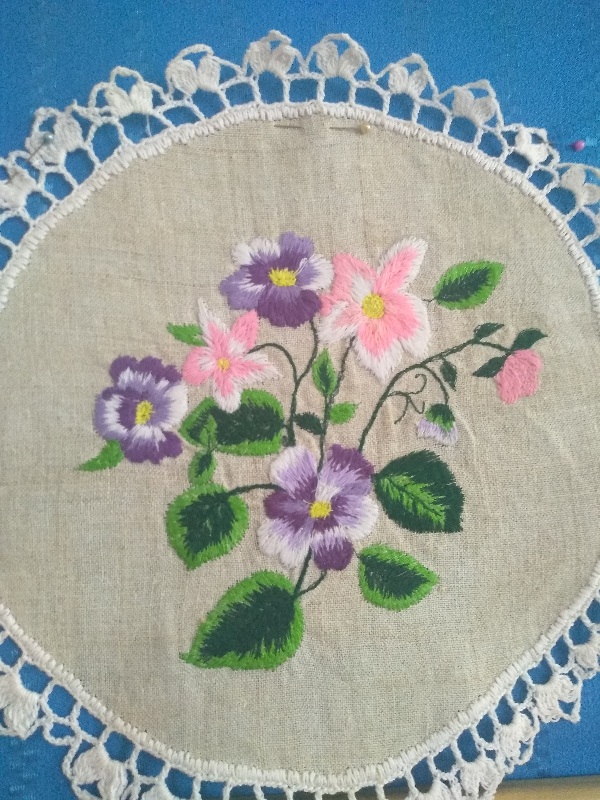 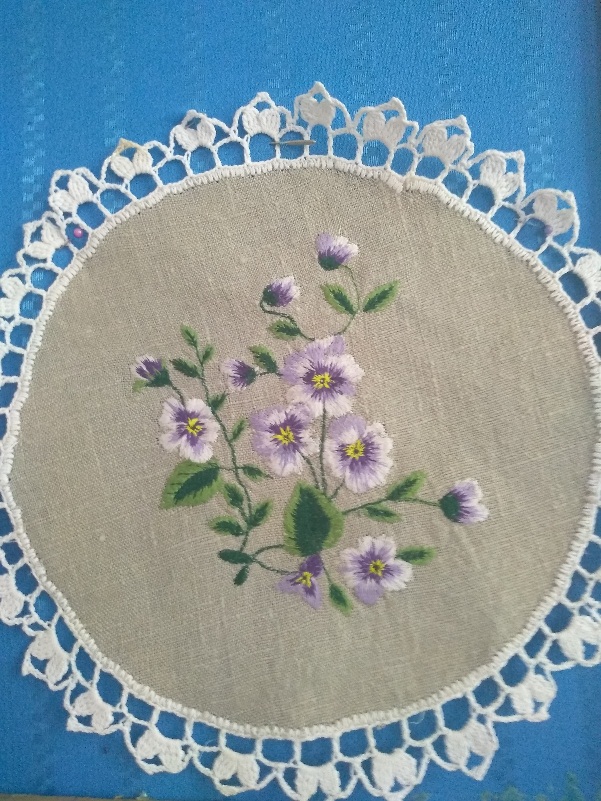 Работа в группе «Машинная вышивка»: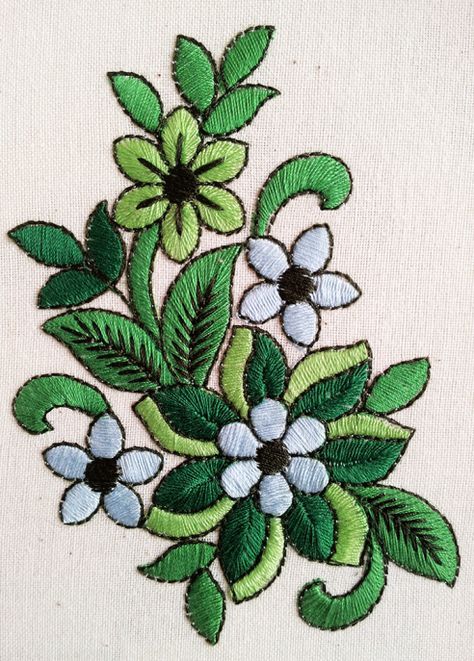 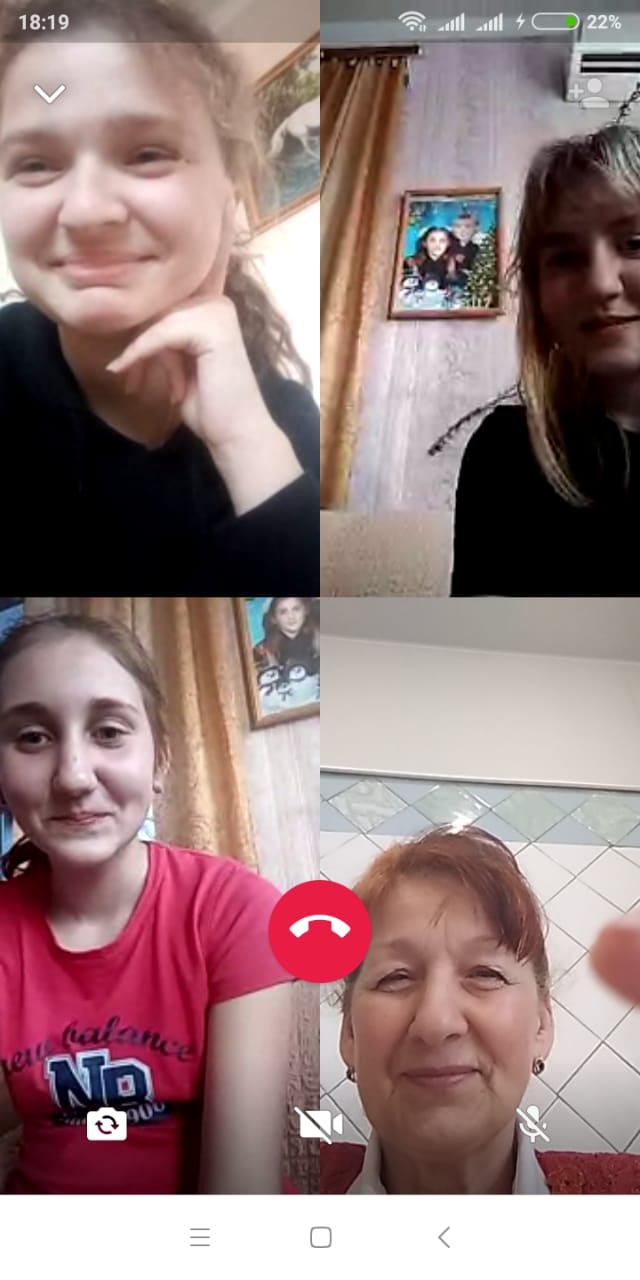 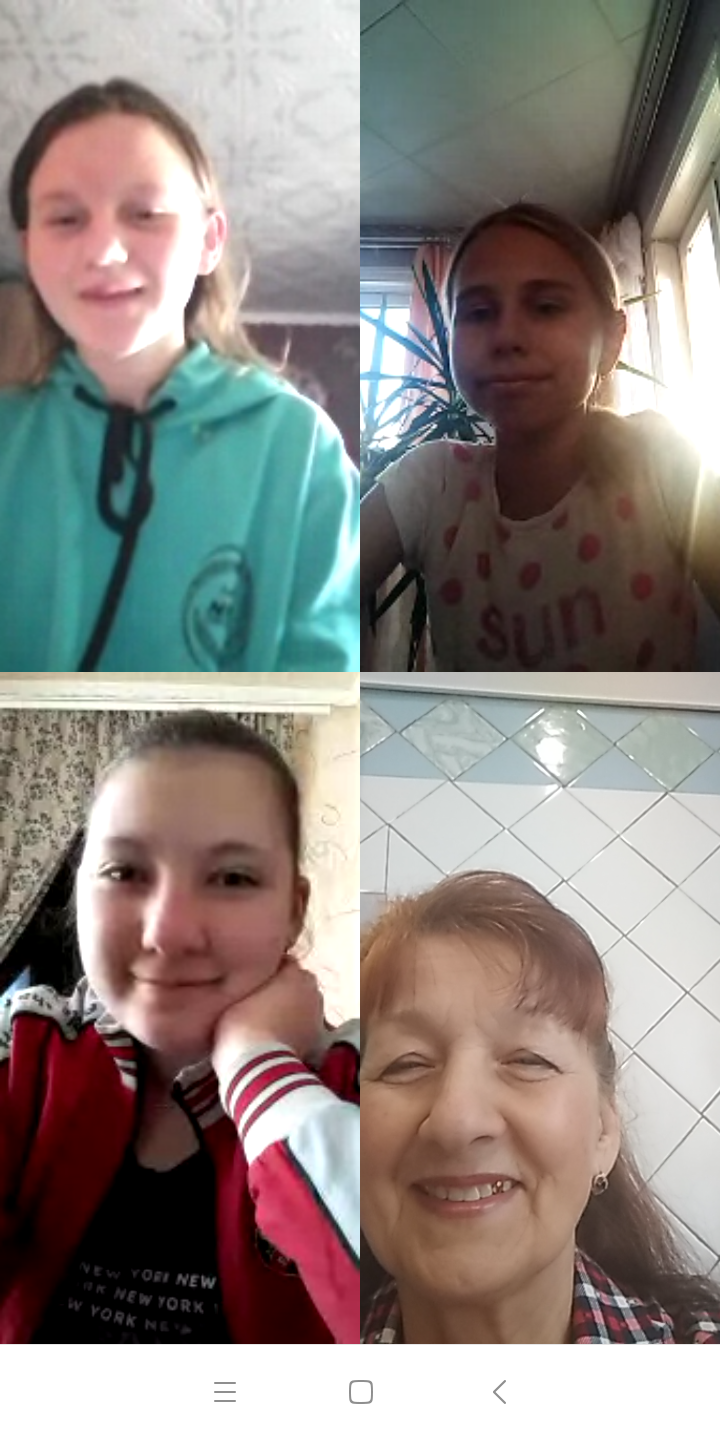 Воспитательная работа.В период дистанционного обучения, проводились беседы и встречи с родителями в группе WhatsApp по вопросам творческих успехов детей.Тема занятияДата Используемая литератураМатериалы и оборудованиеПрименение разнообразных швов в оформлении интерьера дома.Вышивка салфетки выше изученными швами.Применение шелковых ниток для украшения. Правила работы с данными нитками. 20.05.20Фурлетова О.И.Энциклопедия машинной вышивки.Набор эскизов. Копировальная бумага.Швейная машинка, ножницы, ткань однотонная, пяльцы.Рекомендуемые виды швов для блузы, ночной сорочки.  21.05.20Фурлетова О.И.Энциклопедия машинной вышивки.Набор эскизов. Копировальная бумага.Швейная машинка, ножницы, ткань однотонная, пяльцы.Практическая работа по вышивке блузок «прорезной гладью».Применение  «машинной строчки».  23.05.20Фурлетова О.И.Энциклопедия машинной вышивки.Набор эскизов. Копировальная бумага.Швейная машинка, ножницы, ткань однотонная, пяльцы.